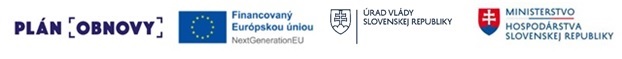 údaje potrebné na vyžiadanie výpisu z registra trestovna základe §10 a nasledujúcich zákona č. 330/2007 Z. z. o registri trestov a o zmene a doplnení niektorých zákonov v znení neskorších predpisovPodpísaný Meno Priezvisko ako žiadateľ/ štatutárny orgán/ člen štatutárneho orgánu2/ člen riadiaceho orgánu2/ člen dozorného orgánu2/ prokurista2/ splnomocnená osoba2 žiadateľa o príspevok z prostriedkov mechanizmu poskytujem nižšie uvedené údaje oprávneným subjektom na žiadanie výpisu z registra trestov podľa § 13 ods. 5 zákona č. 368/2021 Z. z. o mechanizme na podporu obnovy a odolnosti a o zmene a doplnení niektorých zákonov v znení neskorších predpisov (ďalej aj „zákon o mechanizme“) prostredníctvom portálu OverSi.gov.sk. Údaje matky: 	Údaje otca:* Údaje označené symbolom (*) sú nevyhnutne potrebné na vyžiadanie výpisu z registra trestov prostredníctvom portálu OverSi.gov.sk.Oprávnené subjekty:Úrad vlády Slovenskej republiky ako Národná implementačná a koordinačná autorita podľa § 4 zákona o mechanizme a ako vykonávateľ podľa § 5 zákona o mechanizme pre komponent 9 Efektívnejšie riadenie a posilnenie financovania výskumu, vývoja a inovácií Plánu obnovy a odolnosti SRSídlo: Námestie 1. mája, 811 06 BratislavaIČO: 00 151 513Úrad vlády Slovenskej republiky ako orgán zabezpečujúci ochranu finančných záujmov Európskej únie podľa § 7 zákona o mechanizmeSídlo: Námestie slobody 1, 813 70 BratislavaIČO: 00 151 513Ministerstvo financií SR ako osoba vykonávajúca vládny audit podľa § 3 zákona 
č. 357/2015 Z. z.  o finančnej kontrole a audite a o zmene a doplnení niektorých zákonov v znení neskorších predpisov v spojení s § 7 zákona o mechanizmeSídlo: Štefanovičova 5, 817 82 BratislavaIČO: 00 151 742Ministerstvo hospodárstva SR ako sprostredkovateľ podľa § 6 zákona o mechanizme 
pre komponent 9 Efektívnejšie riadenie a posilnenie financovania výskumu, vývoja a inovácií Plánu obnovy a odolnosti SR Sídlo: Mlynské Nivy 44/a, 827 15 Bratislava 212IČO: 00686832Poučenie:Osobné údaje sú spracovávané podľa § 25 zákona o mechanizme.Osoba poskytujúca údaje potrebné na vyžiadanie výpisu z registra trestov berie na vedomie, že pokiaľ tieto údaje nebudú vyplnené úplne a správne, nebude možné získať výpis z registra trestov prostredníctvom portálu OverSi.gov.sk, čo môže mať dopad na overenie splnenia podmienky poskytnutia prostriedkov mechanizmu.Meno Priezvisko, dátum:podpis :Meno*:Dátum narodenia*:Priezvisko*:Rodné číslo*:Rodné priezvisko*:Prezývka:Pôvodné priezvisko:Číslo občianskeho preukazu*:Pohlavie*:Štát narodenia*:	Trvalé bydlisko: Ulica, číslo:Okres narodenia*:                            Obec*:Obec narodenia*:                             PSČ:Štátne občianstvo*:Meno*:Meno*:Priezvisko*:Priezvisko*:Rodné priezvisko*: